
招聘岗位表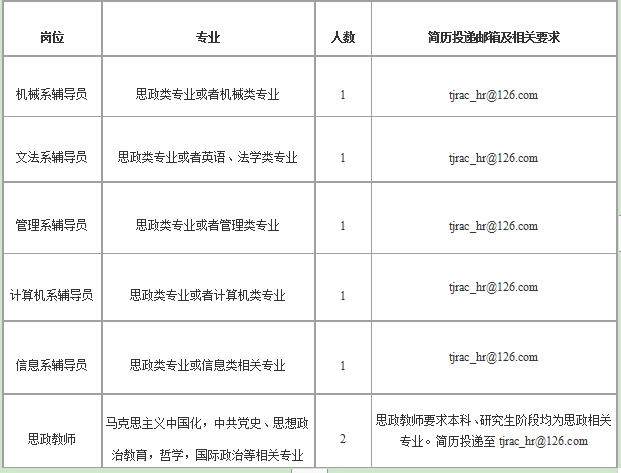 